Администрация муниципального образования «Город Астрахань»ПОСТАНОВЛЕНИЕ 29 сентября 2017 года № 5468«О внесении изменений в постановление администрации муниципального образования «Город Астрахань» от 28.02.2017 № 1232»В соответствии со статьями 42, 45, 46 Градостроительного кодекса Российской Федерации, пунктом 29 статьи 8 Устава муниципального образования «Город Астрахань», постановлением мэра города Астрахани от 30.01.2009 № 244-м «Об утверждении Положения о порядке подготовки документации по планировке территорий муниципального образования «Город Астрахань», с изменениями и дополнениями, внесенными постановлениями мэра города от 06.10.2011 № 9364-м, от 10.01.2013 № 09-м, муниципальным заданием № 6 на 2017 год (корректировка № 1), утвержденным приказом управления по строительству, архитектуре и градостроительству администрации муниципального образования «Город Астрахань» от 29.03.2017 № 66, ПОСТАНОВЛЯЮ:1. Внести в постановление администрации муниципального образования «Город Астрахань» от 28.02.2017 № 1232 «О разработке проекта планировки территории для строительства линейного объекта по ул. Звездной от развязки с ул. Кубанской до пр. Юго-Восточного в Советском районе г. Астрахани» следующие изменения:1.1. Приложение к постановлению администрации муниципального образования «Город Астрахань» от 28.02.2017 № 1232 «О разработке проекта планировки территории для строительства линейного объекта по ул. Звездной от развязки с ул. Кубанской до пр. Юго-Восточного в Советском районе г. Астрахани» считать утратившим силу.1.2. Приложение к настоящему постановлению администрации муниципального образования «Город Астрахань» считать приложением к постановлению администрации муниципального образования «Город Астрахань» от 28.02.2017 № 1232.2. Управлению информационной политики администрации муниципального образования «Город Астрахань»:2.1. Разместить настоящее постановление администрации муниципального образования «Город Астрахань» на официальном сайте администрации муниципального образования «Город Астрахань».2.2. Опубликовать настоящее постановление администрации муниципального образования «Город Астрахань» в средствах массовой информации.3. Управлению контроля и документооборота администрации муниципального образования «Город Астрахань» внести соответствующие изменения в поисково-справочную систему распорядительных документов администрации муниципального образования «Город Астрахань».4. Контроль за исполнением настоящего постановления администрации муниципального образования «Город Астрахань» возложить на начальника управления по строительству, архитектуре и градостроительству администрации муниципального образования «Город Астрахань».Глава администрации О.А. ПОЛУМОРДВИНОВ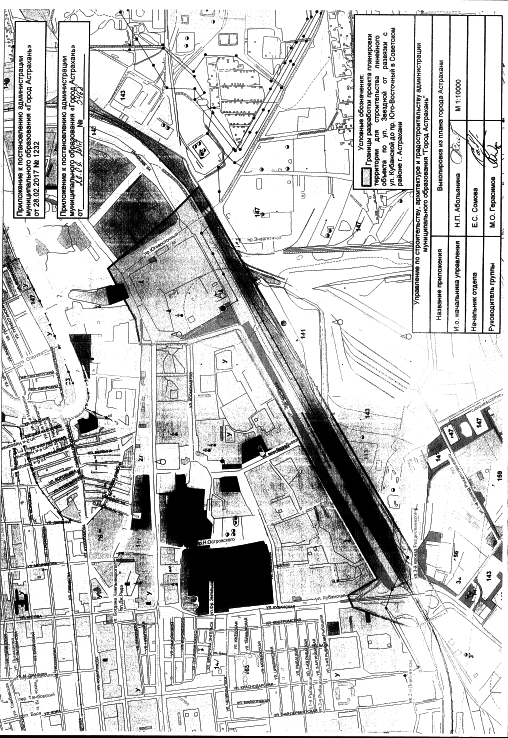 